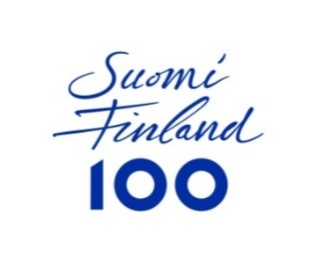 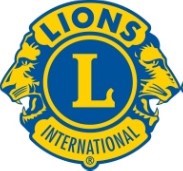 KAUDEN 2017 – 2018 TEEMAT:Kansainvälinen:		Me palvelemme—Vi hjälper—WeServeSLL kotimainen:		Tue nuorta itsenäisyyteenSLL puheenjohtaja	YhdessäE-piirin oma:		Yhdessä teemme hyvän kauden	PIIRIKUVERNÖÖRIN TIEDOTE 4/2017-2018	Marraskuu 2017	Hyvät presidentit, virkailijat, lionit, PDG:t ja puolisot!Tänä vuonna taisi taas käydä se perinteinen, ”talvi yllätti autoilijat”. Aina silloin tällöin tulee tällainen lumet sulaan maahan satava syksy. Tässä perjantaiaamuna tätä aloitellessani katselen hyvinkin lumista Kaukajärven maisemaa, mutta veikkaan, että kun tätä sitten luette ja klubi-illoissanne läpi käytte, on maa jälleen musta.Kolmannes toimintavuodesta on taas takana. Se on hyvä hetki tarkastella, missä olemme ja miten se suhtautuu tavoitteisiimme.Jäsenasiat	Tänään, 27.10.2017, jäsentilanteemme MyLCI:ssä on 1987 jäsentä, eli olemme tilanteessa -11. Uusia jäseniä on jo 27, mutta samanaikaisesti poistuma on ollut 38 jäsentä, joista kahden kynttilä sammutetaan piirin vuosikokouksessa Ruovedellä huhtikuussa.	Kaksi uutta jäsentä tälle kaudelle ovat ottaneet seuraavat klubit: LC Lempäälä/Kipinä, LC Tampere/Näsinneula ja LC Ylöjärvi/Helmi. Kiitos näille aktiivisille jäsenhankkijoille!Koulutusasiat	Kaikki te, joita kiinnostaa opaslion-tehtävät uusia klubeja perustettaessa tai vanhoille klubeille erityisasemaa haettaessa, olisitteko niin ystävällisiä, että laittaisitte nimenne, klubinne sekä ensiksi mieluisin ja toiseksi mieluisin koulutuskuukausi tiedot joko pekka.siitonen@metso.com tai marja.sundstrom@lions.fi. Katsotaan sitten mille kuulle koulutus parhaiten osuu.Tiedotus ja internet	Muistakaapa laittaa klubienne aktiviteeteista – myyjäisistä, kirkkokonserteista, yms. – tietoa niin piirin kotisivuille laitettavaksi SEKÄ ennakkoon ETTÄ jälkikäteen. Tämä on ihan ilmainen markkinointiviestinnän muoto klubien käyttöön.	Ja Piirileijona tulee taas keväällä, lähettäkää siihenkin kuvia ja juttuja tapahtumista. Materiaalin dead line on 9.2.2018 ja sekä kotisivuille että lehteen menevä materiaali toimitetaan osoitteellasuvi.viitanen@lions.fi. Tavaramerkkisäännöt	LCI on puuttunut tiukasti Lions –logon käyttöön. Eilen tuli viesti, jossa DG ensin pääsi lukemaan säännöt kokonaisuudessaan ja sen jälkeen vahvistamaan lukeneensa ja sitoutuneen siihen, että hänen piirinsä klubit eivät tuota sääntöä riko. Mikä säännössä erityisesti koskee klubeja, on kolmisivuisena liitteenä tässä kirjeessä. JOS aiotte logoa muussa kuin markkinointiviestinnässä käyttää, kysykää ensin lupa siihen!Klubien LCIF-koordinaattorit	Lions Clubs Internationalin säätiö (LCIF) perusti uuden viran viime vuonna: klubin LCIF-koordinaattori.  Klubien LCIF-koordinaattorit edustavat LCIF:ää heidän klubeissaan. Meidän tavoitteemme on, että kaikissa lionsklubeissa kerrotaan tänä vuonna LCIF:stä, jotta entistä useammat klubit ja yksittäiset jäsenet tukevat säätiötä. 

Tämän tavoitteen saavuttamiseksi LCIF:n markkinointiosasto tulee kommunikoimaan säännöllisesti klubien LCIF-koordinaattorien kanssa. Sähköpostiviestejä lähetetään noin 60 päivän välein. Ne sisältävät vinkkejä ja resursseja, joita koordinaattorit voivat käyttää kun he kertovat LCIF:stä heidän klubeissaan. Näissä viesteissä pyydetään klubien LCIF-koordinaattoreita avaamaan verkkosivut, joilta löytyy esitteitä, esitelmiä ja tarinoita, joita he voivat käyttää klubikokouksissa ja sosiaalisessa mediassa. Sivuja päivitetään säännöllisesti ja viestit toimivat muistutuksena siitä, että koordinaattorien tulisi käydä sivuilla usein. 

Tutustu Klubin LCIF-koordinaattorin verkkosivuihin tai ota Heidiin (heidi.rantala@lions.fi) yhteyttä jos sinulla on kysyttävää. Itsenäisyyspäivä	Liitteenä on Esko Rantalan liite Tampereen alueen hautausmaiden Sankarihautojen kynttiläaktiviteetista. Tärkeää tietoa Tampereen klubeille! Muille klubeille menestystä samanlaisissa aktiviteeteissa!Ensi kauden virat	Muistattehan, että hakemukset eri DG-tehtäviin tulee jättää allekirjoittaneelle 15.1.2018 mennessä. Ja hakemusten liitteenä tulee olla paitsi se oma suostumus, myös pöytäkirjanote oman klubin KUUKAUSIKOKOUKSESTA, jossa on päätetty antaa klubin kannatus kyseiselle hakijalle hakemaansa tehtävään. Eli tarvittaessa tehdä päätös jo marraskuun kokouksessa, jos joulukuussa on kokouksen sijaan jotain muuta toimintaa.	Omasta puolestamme toivotamme virkeätä syksyn jatkoa, nähdään eri tapahtumissa ja aktiviteeteissa näissä Joulunalus tunnelmissa.	t. DG-pari Reijo ja Eija